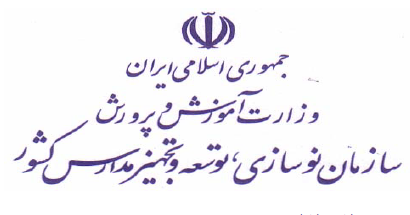 دفتر فنی و تحقیقات  عنوان طرح پیشنهادی:عنوان یا موضوع طرح:  - به فارسی:   - به یکی از زبانهای خارجی:نام و نام خانوادگی:      الف- مجری تحقیق:                                         ب- نماینده موسسه یا مشاور پژوهشی: ....آدرس دقیق: شماره تماس:      پست الکترونیکی:  سوابق شغلی مجری طرح:سوابق تحصیلات دانشگاهی مجری طرح: سوابق فعالیت های پژوهشی مجری طرح در پنج ساله گذشته:     تحقیق:     تالیف:     مقالات علمی:     طراحی و نظارت:مشخصات همکاران مجری طرح (تیم تحقیق):اطلاعات مربوط به تحقیق: توجیه طرح:8-1- اهمیت و ضرورت طرح:الف) بیان مسئله:ب) عناوین تحقیقات انجام شده پیرامون مسئله مورد نظر در داخل و خارج از کشور:8-2- سوالات و فرضیههای تحقیق (همراه با ذکر دلایل توجیهی در زمینه فرضیههای تحقیق):8-3- دادههای مورد نیاز:8-4- ابزارهای اندازهگیری: ( ابزارها باید در ارتباط با فرضیهها بوده و اطلاعات لازم در مورد متغیرها را جمعآوری کند)8-5- جامعه آماری تحقیق:8-6- روشهای انجام تحقیق: (روشهای تحلیل باید با فرضیات و اطلاعات تهیه شده هماهنگ باشد)8-7- شیوههای تحلیل اطلاعات: شرح خدمات نحوه اجرای طرحمراحل اجرا و برنامه زمانبندی طرح: ... ماهاطلاعات مربوط به هزینههای طرح:11-1- هزینه پرسنل:11-2- هزینه مواد و وسایل مورد نیاز:11-3- هزینه مسافرت:هزینههای دیگر: 11-4- جمع هزینههای اجرای طرح: (اعتبار درخواستی)    امضا مجری طرح :                                                                 تاییدیه سازمان پیشنهاد دهنده:           تاريخ :		                     	                          ردیفسمت و نوع اشتغالمحل اشتغالزمان اشتغالزمان اشتغالردیفسمت و نوع اشتغالمحل اشتغالتاریخمدت1مدرک تحصیلیرشته تحصیلیدانشگاه محل تحصیلکشورسال اخذ مدرک تحصیلیردیفنام و نام خانوادگیمدرک تحصیلیرشته تحصیلیمسئولیت در طرحردیفدرصد پیشرفتشرح خدماتنحوه تحویلتاریخ تحویل1234ردیفمراحل اجراتاریخ شروعتاریخ پایان هر مرحله1234ردیفنام و نام خانوادگینوع مسئولیتدر طرححق الزحمهساعتی به ریالکل ساعات کارمیزان دستمزد12345جمع کل هزینه به ریالجمع کل هزینه به ریالجمع کل هزینه به ریالجمع کل هزینه به ریالجمع کل هزینه به ریالردیفشرح کامل لوازم مورد نیازتعداد قیمت واحدقیمت کل1234مبدامقصدتعداد مسافرتدر مدت طرحنوع وسیله مورد نیازتعداد افرادهزینه به ریالجمع هزینهها: ---جمع هزینهها: ---جمع هزینه پرسنلی                                                      ریالجمع هزینه وسایل و تجهیزات مورد نیاز                                                      ریالجمع هزینه مسافرت                    ----                         ریالجمع سایر هزینهها (مالیات و بالاسری)                                                      ریالجمع کل هزینهها (اعتبارات در خواستی)                 .......                   ریال